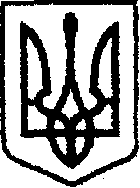 У К Р А Ї Н Ачернігівська обласна державна адміністраціяУПРАВЛІННЯ  КАПІТАЛЬНОГО БУДІВНИЦТВАН А К А Звід 26 березня 2020 р.		 Чернігів		                          № 66Про введення в дію Правил внутрішнього службового розпорядку Відповідно до ст. 47 Закону України «Про державну службу» від 10 грудня 2015 року   №889-VIII, наказу Національного агенства України з питань державної служби від 13 березня 2020 року №39-20 «Про внесення змін до Типових правил внутрішнього службового розпорядку», зареєстрованого в Міністерстві юстиції України 16 березня 2020 року за №277/34560 (оприлюднений у газеті «Урядовий курʼєр» від 18 березня 2020 року №51), з метою зміцнення трудової і виконавської дисципліни, забезпечення раціонального використання робочого часу, високої ефективності і якості виконуваних робіт та відповідальності за порушення трудової дисциплінинаказую:1. Ввести в дію Правила внутрішнього службового розпорядку державних службовців Управління капітального будівництва Чернігівської бласної державної адміністрації, затверджені рішенням загальних зборів державних службовців Управління від 26 березня 2020 року (додаток).2. Відділу з питань управління пероналом (Кравченко І.) ознайомити з Правилами внутрішнього службового розпорядку державних службовцівУправління. 3. Контроль за виконанням наказу залишаю за собою. В.о. начальника Наталія КОВАЛЬЧУК